LUNCH                               Cedar Hills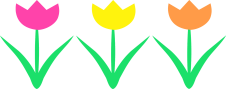 April 2019Reduced Price .40 (child)			Full Price $2.92 (Child)	                         Adult Price $2.92This institution is an equal opportunity provider.Menu is subject to change without notice.                    Milk Variety:  Low Fat 1% White or Non Fat Chocolate or Non Fat StrawberryBREAKFAST                     Cedar Hills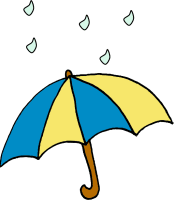 April 2019Breakfast in Classroom								             Adult Price $2.85This institution is an equal opportunity provider.Menu is subject to change without notice. Milk: Low Fat 1% White Milk MONDAYTUESDAYWEDNESDAYTHURSDAYNSLP REQUIRMENTS:Fruit   ½ cup dailyVeggie ¾ cup dailyMeat/Alt 1.75/ 2oz  dailyGrains 1.75/ 2 oz. dailyMilk 1 cup dailyWEEKLY AVERAGE:Calories: 400-500Sodium: <540Sat. Fat: <10Trans Fat: 0g. /Serving Please advise Mr. Steve24 hrs. In advance if you would like to have breakfast or lunch with your child /grandchild so we may plan accordingly.1Grilled Turkey Sandwich onW/G BreadFresh Steamed Green BeansDiced PearsMilk Variety2Teriyaki ChickenW/G Brown RicePinto BeansMixed FruitMilk Variety3Fish SticksW/G ChipsCornFresh Green GrapesMilk Variety4Sloppy Joes on W/G BunPeasDiced PeachesMilk Variety8Hot Dog on W/G BunVeggie BeansFresh BroccoliMilk Variety9 Refried Bean and Cheese Burrito on W/G TortillaW/G RiceMixed FruitMilk VarietySchool Board Meeting10Chicken StripsBaked French FriesCornFresh MellonMilk Variety11Salisbury Steakw/ Brown GravyW/G RollFruit CocktailMilk Variety15Baked BBQ ChickenMashed PotatoesFresh Steamed CauliflowerApplesauce CupsMilk Variety16Taco TuesdayMeat Taco on W/G Tortilla ShellSpanish Rice Diced PearsMilk Variety17Turkey & Cheese Sandwich on W/G BreadVeggie BeansFresh Red GrapesMilk Variety18Cooked HamMashed Potatoes’Pinto BeansMixed FruitMilk Variety22Spring HolidayNo School23Spring HolidayNo School24Red Beans onW/G RiceGarlic ToastFresh Steamed BroccoliMixed Fruit Milk Variety25Refried Bean and Cheese Burrito on W/G TortillaW/G RiceMixed FruitMilk Variety29CheeseburgerW/G Hamburger BunLettuce & TomatoPork & BeansFresh PineappleMilk Variety30Beef and Cheese Nacho’s on W/G Tortilla ChipsCornPeachesMilk VarietyMONDAYTUESDAYWEDNESDAYTHURSDAYNSLP REQUIREMENTS:Fruit/Veggie  1 cup dailyGrain  1.75/2 oz. dailyMilk  1 cup dailyMeat/Alt  OptionalWEEKLY AVERAGE:Calories: 400-500Sodium: <540Sat. Fat: <10Trans Fat: 0g. /ServingPlease advise Mr. Steve24 hrs. In advance if you would like to have breakfast or lunch with your child /grandchild so we may plan accordingly.1Granola BarCheese StickFresh Banana1% White Milk 2Cheese Breakfast Pizza on W/G CrustDiced Peaches1% White Milk 3W/G French ToastSausage PattyFresh Oranges1% White Milk4W/G Biscuits w/ White GravySausage LinksFruit Cocktail1% White Milk8Scrambled Eggs & Ham w/ CheeseFresh Peaches1% White Milk9 W/G Apple MuffinsDiced Pears1% White MilkSchool Board Meeting10Nutri Grain BarString CheeseFresh Red Grapes1% White Milk11W/G PancakesYogurtFruit Cocktail1% White Milk15W/G Honey Nut Cheerios Cereal Fresh Cantaloupe 1% White Milk16W/G Biscuits w/ White GravySausage LinksFruit Cocktail1% White Milk17OatmealW/G BagelFresh Blueberries1% White Milk18Scrambled EggsSausage PattyDiced Pears1% White Milk22Spring HolidayNo School23Spring HolidayNo School24W/G French ToastFresh Banana1% White Milk25W/G Raisin BreadHard Boiled EggFruit Cocktail1% White Milk29OatmealW/G BagelFresh Peaches1% White Milk30W/G PancakesYogurtFruit Cocktail1% White Milk